L’ancien lavoir se refait une beautéLes responsables du Comité des Fêtes se creusent la tête depuis plus d'un an afin de maintenir l'esprit communautaire de la cité : fabrication de masques, distribution de colis, programmation de la fête du village... Samedi 9 avril, ils avaient entrepris de faire se succéder des groupes de 6 personnes maximum pour une opération "fleurissement du lavoir". Ce lieu emblématique de temps plus anciens est en effet un peu à l'abandon depuis des années. Situé en dessous de l'école, dans un creux à l'abri du vent d'Autan qui soufflait gaillardement ce jour-là, il garde les échos des conversations des lavandières évoquant leur quotidien tout en frottant leur linge.Béatrice Layre, Camille Bouisset et Frédéric Biskup se sont relayés tout au long de la journée pour encadrer les travaux de nettoyage des mousses, de désherbage, de dépôt du gravier comblant les bacs sur des toiles de paillage autour du lavoir et de remplissage des jardinières ainsi créées avec du terreau. Ensuite, place à la plantation de végétaux divers répartis en fonction de leurs besoins en soleil, en eau et type de terre. On verra s'épanouir bientôt rosiers, agapanthes, rhododendrons, bruyères, herbes de la pampa, magnolia et autres végétaux aux noms alambiqués et quelque peu mystérieux. Plusieurs curieux se sont arrêtés pour observer les paysagistes et on commencé à imaginer des bancs dans ce lieu champêtre qui sans doute incitera à la rêverie et aux échanges pacifistes. Merci donc au Comité des Fêtes qui mérite, pour cette initiative, qu'on lui lance des fleurs!Roselyne GUILLEMET Article paru dans la Dépêche le 17-4-21 p 32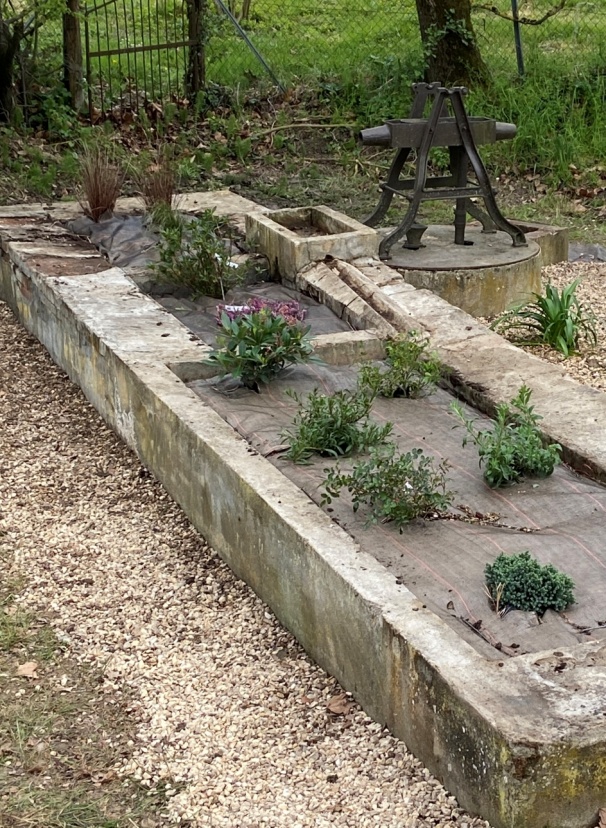 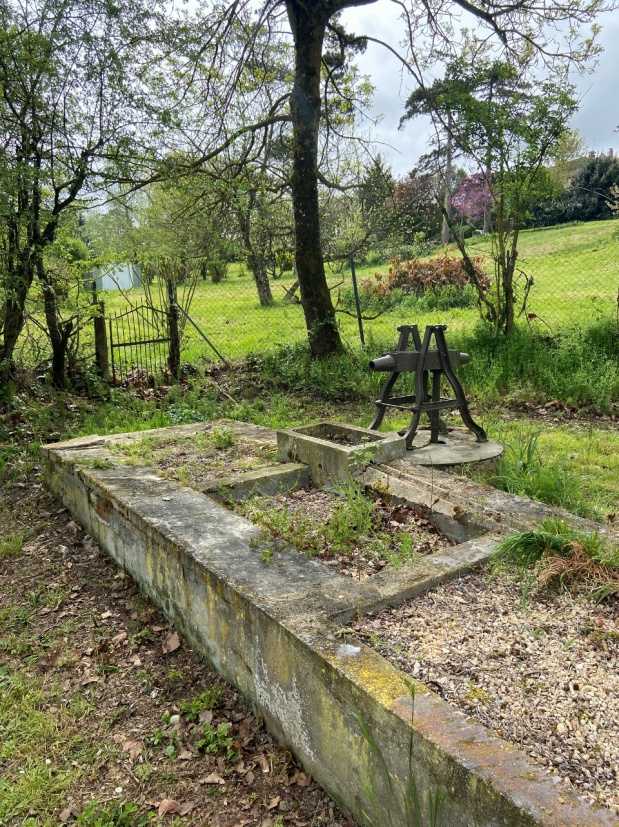 